TARIEVEN ERF- EN SCHENKBELASTING 2018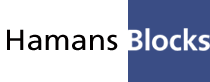 Vrijstellingen erfbelasting artikel 32-1-4-a (partner)											€ 643.194
artikel 32-1-4-b (invalide kind) 									€   61.106                                                       
artikel 32-1-4-c (kind)											€   20.371
artikel 32-1-4-d (kleinkind)										€   20.371
artikel 32-1-4-e (ouder)											€   48.242
artikel 32-1-4-f (overige verkrijger)								€     2.147
artikel 32 lid 2   (pensioenimputatie)								€ 166.161                             Vrijstellingen schenkbelastingartikel 33-5	 	(kind)											€     5.363artikel 33-5-a 	(verhoging kind 18-40 jaar; bestedingsvrij)			€   25.731artikel 33-5-b	(verhoging kind 18-40 jaar; studie)					€   53.602artikel 33-5-c	(verhoging kind 18-40 jaar; eigen woning)			€ 100.800artikel 33-7	 	(overige verkrijger) 								€     2.147artikel 33-7		(overige verkrijger 18-40 jaar; eigen woning)		€ 100.800artikel 82a lid 1	(overgangsrecht eigen woning; vóór 2010)			€   27.871artikel 82a lid 3	(overgangsrecht eigen woning: 2015-2016)			€   47.198Vrijstelling van 100% voor ondernemingsvermogen tot € 1.071.987  (artikel 35b lid 1 SW) Vermogen in box 3 (na aftrek heffingvrij vermogen van € 30.000)		Rendement            0		  70.800														2,02%  70.800 		978.000														4,33%978.000		en hoger													5,38%Deel van de belaste verkrijgingTariefgroep 1
Partners en kinderenTariefgroep 1A
Kleinkinderen Tariefgroep 2
Overige verkrijgers€ 0 – € 123.248 0                     10%0                      18%0                      30%€ 123.248 en hoger12.324            20%22.184             36%36.974             40%